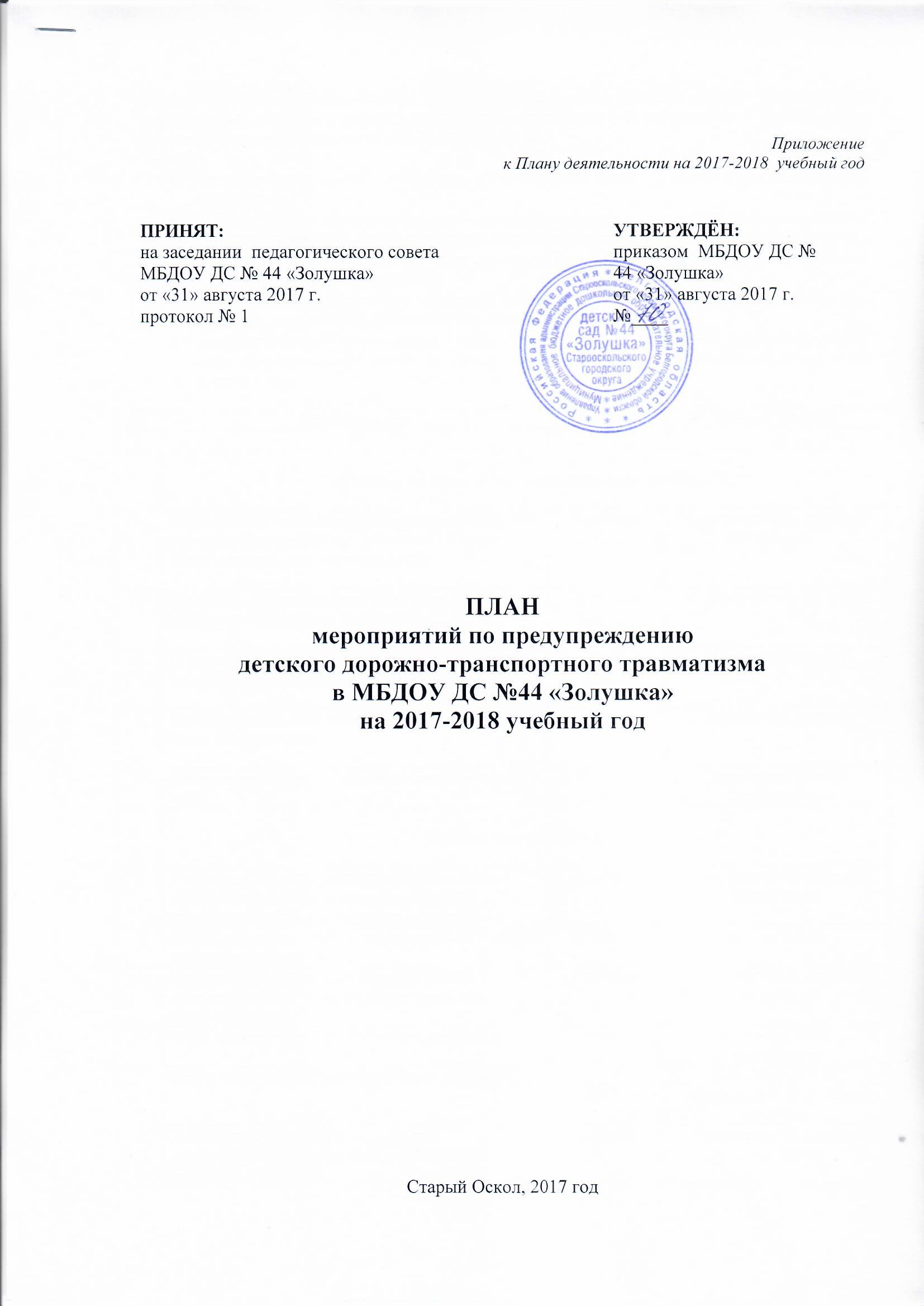 Цель: обогащение содержания работы по профилактике детского дорожно-транспортного травматизма и создание условий для качественной работы по формированию у дошкольников навыков осознанного безопасного поведения на улице.Задачи: формировать  у дошкольников навыки  осознанного   безопасного поведения на дороге и в транспорте.использовать современные формы и методы обучения и воспитания детей, инновационные технологии, направленные на предупреждение несчастных случаев на улицах и во дворах.поддерживать у родителей устойчивый интерес к безопасности и здоровью детей как участников дорожного движения.использовать материально-технический потенциал ДОУ и другие ее возможности для обучения и воспитания грамотных участников дорожного движения. совершенствовать формы взаимодействия  педагогов, родителей, сотрудников ГИБДД и иных социальных институтов детства по профилактике детского дорожно-транспортного травматизма.Перспективный план работы по формированию навыков безопасного поведения на улицах и дорогах в младших дошкольников  МБДОУ ДС № 44 «Золушка»на 2017-2018 учебный годПерспективный план работы по формированию навыков безопасного поведения на улицах и дорогах в средних группах  МБДОУ ДС № 44 «Золушка»на 2017-2018 учебный годПерспективный план работы по формированию навыков безопасного поведения на улицах и дорогах в старших группах  МБДОУ ДС № 44 «Золушка»на 2017-2018 учебный годПерспективный план работы по формированию навыков безопасного поведения на улицах и дорогах в подготовительных группах  МБДОУ ДС № 44 «Золушка»на 2017-2018 учебный годВ ДОУ используются авторские технологии:«Школа дорожных наук» О.Ю. Старцева,«Основы безопасности для детей 5-8 лет» Т.А. Шорыгина,«Я и моя безопасность» К.Ю. Белая,«Правила дорожного движения дошкольникам» С.Н. Черепанова,«Три сигнала светофора» Т.Ф. Саулина,«Правила дорожного движения для детей дошкольного возраста» Н.А. Извекова,«Дошкольникам о правилах дорожного движения» Э.Я. Степаненкова,«Правила дорожного движения» Т.Г. Кобзева,«Мои друзья – дорожные знаки» Г.П. Шалаева,«Изучаем дорожную азбуку» Ф.С. Майорова,«ОБЖ для старших дошкольников» Н.С. Голицына.№Мероприятия Срок Ответственные 1234Создание условий для организации работы по ПДДТТСоздание условий для организации работы по ПДДТТСоздание условий для организации работы по ПДДТТ1Подбор материалов, разработка консультативного материала для работы с педагогами по разделу «Безопасность дорожного движения»Октябрь Ноябрь Тимонова О.Н., старший воспитатель2Обновление  и дополнение сюжетно-ролевых игр по дорожному движению в группахСентябрь - декабрь Воспитатели групп3Изготовление  мини-стендов, папок-передвижек по профилактике ДДТТ в группахСентябрь - ноябрьВоспитатели групп4Изготовление стенда по профилактике ДДТТ в холле детского садаАпрель Старший воспитатель5Создание автоплощадки на территории детского садаАпрель - июньТворческая группа воспитателейРабота с воспитателямиРабота с воспитателямиРабота с воспитателями1Консультация «Содержание работы с детьми по предупреждению дорожно-транспортного травматизма в разных возрастных группах»Сентябрь Тимонова О.Н., старший воспитатель2Разработка перспективного плана работы по ПДД для возрастных группСентябрь Воспитатели 3Создание предметно-развивающей среды по профилактике детского дорожно-транспортного травматизмаСентябрь Тимонова О.Н., старший воспитатель4Консультация «Средства обучения детей ПДД»Октябрь  Коротких М.И., воспитатель5Смотр-конкурс рисованного фильма по ПДДТТОктябрьБаранникова Т.Н., заведующий ДОУ, члены комиссии6Выставка методической литературы, дидактических игр, пособий, методических разработок по ПДДНоябрь Тимонова О.Н., старший воспитатель7Консультация «Ребенок и опасности на дорогах»Декабрь Симонова Л.Н., воспитатель8Консультация «Что нужно знать родителям о правилах дорожного движения»Февраль Саркисова К.Л., воспитатель9Круглый стол «Использование игровых технологий в обучении детей правилам безопасного поведения на дороге»Март Тимонова О.Н., старший воспитатель10Подготовка к викторине «Знают правила ребята – школьники и дошколята!»Март Тимонова О.Н., старший воспитатель11Проведение информационной встречи родителей с инспектором ГИБДД Апрель Тимонова О.Н., старший воспитатель12Подготовка к муниципальному конкурсу «Марафон безопасности»Май Воспитатели подготовительных групп, музыкальные руководителиРабота с детьмиРабота с детьмиРабота с детьми1Экскурсии и целевые прогулкиВ течение года Воспитатели 2Беседы, ситуации общения о безопасности дорожного движенияВ течение годаВоспитатели 3Сюжетно-ролевые игры:Путешествие по улицам городаУлица и пешеходыСветофорПоездка на автомобилеАвтопарковкаСтанция технического обслуживанияАвтомастерскаяВ течение годаВоспитатели младших, средних, старших, подготовительных групп4Дидактические и словесные игры:Наша улицаСветофорПоставь дорожный знакТеремокУгадай, какой знакУлица городаЗаяц и перекрестокЧто для чего?Дорожные знаки: запрещающие и разрешающиеЖелтый, красный, зеленыйЧего не хватает?Собери автомобильОтвечай быстроВ течение годаВоспитатели младших, средних, старших, подготовительных групп5Подвижные игры:Воробышки и автомобильБудь внимательным разноцветные автомобилиМы едем, едем, едем …Стоп!Разноцветные дорожкиЧья команда скорее соберетсяВелогонки ЛошадкиГорелкиНайди свой цветВ течение годаВоспитатели младших, средних, старших, подготовительных групп6Чтение художественной литературы с последующим обсуждением, заучивание.В течение годаВоспитатели 7ООД в рамках тематической недели «Правила дорожного движения»ООД (часть) в рамках тематических недель «Моя улица», «Транспорт»СентябрьАпрель  Декабрь Март Старшие и подготовительные группы младшие группывторая группа раннего развития  и средние группы8Развлечения:Ребенок и правила дорожного движения (познавательно-игровой конкурс)Правил дорожных на свете немало (викторина для родителей и детей)Азбука дорожного движения (спортивный праздник)Незнайка на улице (досуг)Знают правила ребята – школьники и дошколята (викторина с первоклассниками)Красный, желтый, зеленый (спортивный праздник)СентябрьНоябрьДекабрь МартАпрельМай Воспитатели старших и подготовительных групп, музыкальные руководителиВасютина И.В. инструктор по физ-ре Воспитатели мл. группВоспитатели под. группВасютина И.В. инструктор по физ-реРабота с родителямиРабота с родителямиРабота с родителями1Консультации:-  «Это важно знать!»-  «Безопасность ребенка – обязанность взрослого!»-   «Правила безопасного перехода дороги с ребенком в коляске и на санках»-  «Игры по ознакомлению детей с правилами дорожного движения»-  «Правила перевозки детей в автомобиле»- «Лето-пора повышенной опасности на дороге»СентябрьОктябрьДекабрьФевральАпрельМайВоспитатели групп2Информационные памятки, буклеты:Правила дорожного движения для детей и взрослыхОбучаем ребенка безопасному поведению на дорогеПричины детского дорожно-транспортного травматизмаПамятка для родителей детей старшего дошкольного возрастаБуклеты «Безопасность на дорогах»В течение годаВоспитатели  групп3Оформление стендов (папок-передвижек) в группах по правилам дорожного движенияОктябрьАпрельВоспитатели 4Анкетирование родителейМай Тимонова О.Н., старший воспитательЛетний оздоровительный период (июнь-август)Летний оздоровительный период (июнь-август)Летний оздоровительный период (июнь-август)Работа с педагогами Консультация «Организация работы с детьми на транспортной площадке»Тимонова О.Н.,старший воспитательПодготовка к проведению развлеченийВоспитатели Конкурс уголков по ПДДВоспитателиИзготовление игр по ПДДВоспитателиПриобретение настольно – печатных игр по ПДДВоспитателиРабота с детьмиПроведение экскурсий ВоспитателиПроведение игр занятий на транспортной площадкеПроведение тематической недели «В стране Светофории»Тимонова О.Н.,старший воспитательОрганизация и проведение игрВоспитателиЧтение произведений и рассматривание иллюстрацийВоспитателиРабота с родителямиОформление транспортной площадкиВоспитателиКонсультации для родителей «Внимание дети»ВоспитателиИзготовление атрибутов для игр по ПДДВоспитателиМесяцЗадачиРабота с детьмиРабота с родителямиСентябрьЗакрепить знания о средствах передвижения. Познакомить с правилами поведения на улице. Формировать представления о том, чем отличается транспорт и из чего состоит.  Закрепить у детей знания о назначении светофора и его цветах - красном и зеленом. Продолжить формировать пространственные представления.Беседа «Какой бывает транспорт».Подвижная игра «Цветные автомобили». Конструирование «Автобус», «Трамвай». Дидактическая игра «Красный и зеленый», «Встань там, где скажу», сюжетно-дидактическая игра «Шофер», «Угадай-ка, на чем повезешь?», «Правильно - неправильно», «Разрешено - запрещено».  Наблюдение за движением машин с участка детского сада.Чтение произведения В. И. Мирясовой «Легковой автомобиль». Ситуация общения «Что я знаю о грузовом автомобиле». Рисование «Отремонтируйте машине колеса». Прогулка «Знакомство с улицей».Сотворчество родителей и детей «Уроки улицы» (рисование).ОктябрьЗнакомить детей с улицей, на какие она части делится. Дать представление о том, чем отличается проезжая часть от тротуара. Знакомить с правилами поведения на улице. Закрепить у детей знания о назначении светофора и его цветах. Закрепить у детей знания о транспорте и его отличиях. Продолжать знакомить с работой шофера.Целевая прогулка «Знакомство с улицей». Подвижная игра «Птицы и автомобиль». Игра-имитация «Я - машина», «Я-шофер» Ситуация общения « Как я ехал на автобусе», «Что я видел на прогулке». Дидактическая игра «Игра в поезд», «Подбери по цвету».  Рассматривание иллюстраций «Улица». Конструирование «Широкая и узкая дорожки». Чтение произведения В. И. Мирясовой «Грузовой автомобиль». Общее родительское собрание «Этих случаев можно избежать».	Консультация «Игры с детьми по ПДД».	НоябрьЗнакомить детей с желтым цветом светофора. Закрепить знания детей о светофоре и его значении. Продолжать знакомитьс правилами поведенияна проезжей части и на дороге. Закрепить знания о транспорте и поведении в нем.Беседа «Три сигнала светофора». Дидактические игры «Правильно - неправильно», «Собери светофор», «Поезд», «Разрешено-запрещено» Ситуация общения «На чем надо ездить», «Шофер привез овощи в детский сад», «Мы едем в транспорте». Прогулка «Наблюдение за светофором». Игра-имитация «Я светофор». Чтение произведения С. Михалкова «Если цвет зажегся красный», С. Маршака «Светофор», А.Барто «Грузовик». Подвижная игра «Такси». Пальчиковый театр «Светофор». Рисование «Широкая и узкая дорожка». Игровая ситуация «Выставка машин».Дискуссия  «Аккуратность в гололед на дороге вас спасет». Советы «Маленькие пешеходы».ДекабрьЗакреплять у детей представления об улице, проезжей части и тротуаре. Продолжать формировать представления об ориентировке в пространстве. Знакомить детей с правилами поведения на дороге и на тротуаре. Знакомить детей с правилами поведения на зимней дороге.Беседа «Грамотный пешеход».Конструирование «Светофор», «Собери знак». Чтение произведения Б. Заходера «Шофер». Дидактическая игра «Подойди туда, куда скажу, возьми то, что назову», «Дети на прогулке». Заучивание стихов о светофоре. Ситуация общения «Мой друг -светофор», «Как мы играем на улице зимой». Рисование «Колеса и светофоры». Рассматривание иллюстраций «Зимняя прогулка», «Катание на коньках».Консультация «Правила безопасного перехода дороги с ребенком в коляске и на санках»ЯнварьЗакрепить у детей представления о работе шофера и о том, как правильно вести машину. Закрепить у детей знания о правилах поведения в транспорте. Закреплять у детей правила поведения на тротуаре и на проезжей части зимой. Развивать у детей азы дорожной грамоты.Беседа «Осторожно, зимняя дорога»Дидактическая игра «Куда спрятался мишка», «Перевези правильно». Сюжетно-ролевая игра «Шофер». Ситуация общения «Куда едут машины», «Скорая помощь», «Полицейская машина». Чтение произведения «Айболит» (отрывок), В. И. Мирясовой «Милицейская машина. Беседа «Кто расчищает дорогу от снега». Развлечение «Маленькие ножки бегут по дорожке». Конструирование «Гараж для машины». Аппликация «Почини машину». Рассматривание пожарной машины. Конкурс детей и родителей на лучший плакат по дорожным знакамПривлечение родителей к изготовлению атрибутов для игры «Дорожное движение»ФевральЗакрепить у детей знания о дорожном транспорте и о его основных частях. Формировать у детей представление об отличии общественного транспорта. Формировать у детей представления о том, какие бывают машины и каково их значение в жизни человека. Продолжать закреплять с детьми правила дорожного движения.Беседа «Как транспорт людям помогает».Дидактические игры «Покажи транспорт, который назову», «Собери машину». Конструирование «Автобус», «Автобусная остановка», «Тролелейбус». Чтение произведения В. И. Мирясовой «Скорая помощь», «Пожарная машина». Ситуация общения «Улицы города» на основе макета, «Что должен знать шофер», «Какие бывают машины», «Как я перехожу улицу с мамой». Игровая ситуация «Едем в гости к бабушке на трамвае» (поведение в транспорте).Рисование «Автобус».Рисование детей и родителей на тему «Где нельзя играть». Игра- тренинг для родителей: «Водители, пешеходы, автомобили». МартПродолжать знакомить детей с правилами поведения на улицы.Учить детей рассказывать о правилах поведения на дороге другим детям.Учить детей применять знания на практике, используя игровые и проблемные ситуации по ПДД. Совершенствовать знания детей о назначении светофора и пешеходного перехода.Игровая ситуация «Путешествие по городу на транспорте». Сюжетно-ролевая игра «Автобус». Дидактическая игра «Собери знак», «Собери светофор». Чтение произведений В. И. Мирясовой «Автобус», «Троллейбус».Разучивание песенки «Мы в автобусе сидим».Ситуация общения «Расскажи, что видел на улице», «Что я знаю о моем любимом транспорте».Игровая ситуация «Едем на поезде на дачу» с музыкальным сопровождением.Сюжетно-дидактическая игра «Поезд». Развлечение «Маленькие ножки бегут по дорожке».Рисование с родителями «Что я видел по дороге в детский сад». Консультация «Дорога и мы».АпрельЗакрепить знания детей о проезжей части улицы и о транспорте на ней.Продолжать развивать умение наблюдать за движением транспорта.Совершенствовать знания детей о светофоре и дорожном знаке «Пешеходный переход».Учить применять знания на практике и в игровой деятельности.Беседа «Помощники на дороге».Цель: закрепить знания о работе светофора и о назначении дорожных знаков; закрепить знания о правилах поведения на проезжей части для шофера и пешехода; учить применять правила на практике в игровой деятельности.Ситуация общения «Если стоишь на остановке». Дидактическая игра «Найди цвет, который скажу». Чтение стихотворений о дорожных знаках. Подвижная игра «Воробышки и автомобиль».Рисование «Рельсы для железной дороги».Чтение произведения В.И. Мирясовой о транспорте. Игра-имитация «Я - шофер», «Я - пешеход», «Я - машина».Оформление общей выставки «Азбука безопасности».МайЗакреплять знания детей о поведении на проезжей части.Совершенствовать знания детей о правилах поведения на тротуаре.Продолжать развивать у детей умение наблюдать за движением транспорта на дороге.Закреплять правила перехода улицы.Игровая ситуация «Осторожно, дорога».Цели: учить детей применять полученные знания на практике; закрепить правила поведения на дороге, тротуаре, улице; знакомить детей с правилами передвижения на детских велосипедах.Конструирование «Узкая и широкая дороги». Чтение произведений о светофоре и о дорожных знаках.Дидактическая игра «Собери машину», «Угадай, на чем повезем». Ситуация общения «Я перехожу улицу с мамой».Оформление папки-передвижки «Детские кресла безопасности, можно ли без них обойтись?»Консультация для родителей «Основные законы безопасного движения».МесяцЗадачиРабота с детьмиРабота с родителямиСентябрьЗакреплять знания о безопасном поведении на дороге; продолжать работу по расширению представлений о различных видах транспорта; развивать наблюдательность к дорожным знакам и работе светофора.- Подвижные игры: «Воробушки и автомобили», «Цветные автомобили».- Дидактические игры: «Опасные ситуации на дороге», «Красный, желтый, зеленый».- Сюжетно – ролевая игра «Автопарк».- Беседы: «Мой любимый дорожный знак», «Значение красного, зеленого, желтого цветов для пешеходов».- Игры – имитации «Я шофер», «Я – машина».- Памятка «Учите детей безопасному поведению на дороге своим примером!» - Родительское собрание  «Профилактика дорожно – транспортного травматизма в семье»ОктябрьРасширять представления об улицах города; закреплять знания о назначении дорожного знака; продолжать работу по формированию знаний о поведении пешеходов на дороге.- Беседа «Знакомство с улицей города»- Подвижная игра «Светофор».- Дидактические игры: «Правильно – неправильно», «Транспорт».- Сюжетно – ролевые игры: «Дорога в детский сад», «Водители, пешеходы, автомобили».- Беседа на тему «Как правильно вести себя на дороге».- Чтение художественной литературы: С. Маршак «Светофор», В.И. Мирясова  (стихи о транспорте)- Конкурс на лучший рисунок, аппликацию, лепку по ПДД. 
-  Привлечение родителей к оформлению выставки «ПДД - наши лучшие друзья».   НоябрьЗакреплять знания о назначении светофора на дороге и всех его цветов в отдельности; закреплять правила поведения в общественном транспорте; дать представление о таком знаке, как «Подземный переход».- Подвижная игра «Светофор и скорость».- Дидактические игры: «Красный, желтый, зеленый», « Что лишнее», «Знай и выполняй правила движения».- Сюжетно – ролевые игры: «Мы – водители!», «Вертолет».- Ситуативный разговор «Поведение в транспорте».- Игровая ситуация «Как правильно перейти проезжую часть».- Конструктивная деятельность «Гараж для своей машины».Анкетирование родителей «Является ли важным обучение дошкольников правилам дорожного движения».  ДекабрьЗакреплять знания о безопасном поведении на дороге (проезжей части) и на тротуаре; продолжать работу по расширению представлений о различных видах транспорта и особенностях их передвижения; формировать знания о труде водителей.- Подвижная игра «Автомобили».- Дидактическая игра «Оцени поступок».- Сюжетно – ролевые игры «Автобус», «Я – шофер». - Ситуативный разговор «Мой любимый вид транспорта». - Игровая ситуация «Выставка машин». - Конструктивная деятельность «Дорога для машин». - Слушание песни «Я по городу иду» (слова Т. Антоновой, муз. А. Перескокова).- Совместно с родителями организация уголков безопасности в группах.- Консультация «Маршрут выходного дня».ЯнварьЗакрепить понятие о том, что движение машин на дороге может быть односторонним и двусторонним, расширять знания о назначении дорожных знаков: «пешеходный переход», «подземный переход» и «Осторожно: дети», знакомить с особенностями передвижения машин по зимней дороге, продолжать работу- Подвижные игры: « Не промахнись», «Попади в цель».- Дидактические игры: «Дорожные знаки», «Какой светофор правильный».- Рассматривание картин, изображающих дорожное движение в зимний период.- Игровые  ситуации «Кто самый грамотный пешеход», «Мы переходим улицу». - Чтение А. Дорохова «Зеленый, желтый, красный», Гальперштейн «Трамвай и его друзья». -  Ситуация общения «В гостях у Светофорика».- Консультация «Азбука дорожного движения».- Получение сведений о знаниях родителей по  теме «Откуда опасность?», анализ информации и выявление вопросов, волнующих родителей по данной теме.ФевральПродолжать работу по ознакомлению дошкольников с дорожными знаками и правилами безопасного движения на дороге. Закрепить знания о назначении светофора на дороге и всех его цветов в отдельности; развивать навык ориентировки в окружающем и умение наблюдать за движением машин по зимней дороге; продолжать работу по обучению дошкольников с правилами безопасного поведения на улицах города.- Дидактические игры  «Чего не стало?»,  «Найди ошибку».- Сюжетно – ролевые игры «Пешеходы и водители», «Шофер».- Чтение Т. Александрова «Светофорчик».-  Ситуации общения «Как я с мамой перехожу дорогу», «К нам едет «Скорая»».- Игровая ситуация «Правильно – неправильно».- Конструктивная деятельность «Строим гараж для машины».-  Памятка «Безопасные шаги на пути к безопасности на дороге».- Выставка детских работ «Мы едем, едем, едем».- Листовка-обращение о выполнении ПДД зимой.
-  Изготовление макета микрорайона ДОУ с улицами, дорожной информацией.Март Продолжать работу по обучению правилам поведения пешеходов на дороге и на тротуаре; расширять знания о назначении дорожных знаков; знакомить с перекрестком; учить использовать свои знания правил дорожного движения на практике.- Подвижные игры «Гонки в парах», «Светофор».- Дидактические игры «Правила поведения», «Хорошо – плохо».- Режиссерская игра «Приключения Светофорика».- Игровые ситуации «Я еду по дороге с мамой», «Кто самый лучший пешеход».- Беседы «Как машины людям помогают», « Что такое перекресток».- Чтение стихотворений о перекрестке, Вольский А. «Запомни, юный пешеход!».- Консультация «Ребенок и дорога. Правила поведения на улицах города».- Выставка детских работ «Мы едем , едем, едем».Апрель Учить ориентироваться на дороге, используя правила дорожного движения; формировать представления о безопасном пути от дома к детскому саду; учить ориентироваться на макете микрорайона; закреплять правила катания на велосипеде.- Подвижные игры «Стоп», « Трамвай», (катание на велосипеде).- Дидактические игры «Говорящие дорожные знаки», «Куда спешат машины».- Рассматривание иллюстраций с изображением улицы с перекрестками.- Беседа «Как правильно кататься на велосипеде».- Чтение В. И. Мирясова  (стихи про транспорт).- Конструктивная деятельность «Моя  родная улица».- Оформление буклета «Знай и соблюдай правила дорожного движения».-  Памятка «Безопасные шаги на пути к безопасности на дороге».МайЗакреплять знание правил безопасного поведения на улицах города; развивать навык ориентировки в окружающем и умение наблюдать за движением машин по проезжей части города; совершенствовать умения пользоваться правилами дорожного движения в различных практических ситуациях; закреплять знания о правилах дорожного движения в игровых ситуациях на транспортной площадке.- Подвижная игра «Цветные автомобили».- Дидактические игры «Собери светофор», «Найди отличия».- Сюжетно – ролевая игра « Едем в гости».- Беседа «Мы на улице».- Игры с макетом дороги.- Чтение В. Кожевников «Светофор», чтение стихов и загадок о дорожных знаках.- Консультация «Игры с детьми по ПДД».- Советы «Маленькие пешеходы».   МесяцЗадачиРабота с детьмиРабота с родителямиСентябрьЗакреплять знания и умения по использованию правил дорожного движения в игровых и практических ситуациях на транспортной площадке. Совершенствовать умения по использованию правил ДД в различных практических ситуациях. Закреплять назначение дорожных знаков: пешеходного перехода, подземного перехода, «Осторожно: дети»; назначение светофора на дороге и всех его цветов в отдельности.Расширять представления об улицах города, знакомить с правилами перехода улицы при двустороннем движении.Беседа «Безопасная улица»Чтение стихотворения «Зелёный, желтый, красный», Я. Пишумова «Азбука города».Дидактическая игра «Светофор», «Знаки дорожного движения».Ситуация общения «Какой бывает транспорт» (введение в проект), «Мы в автобусе», «какой должна быть безопасная дорога».Подвижная игра «Найди свой цвет»Конструирование «Гараж для своей машины»Экскурсия по улице «Наблюдение за движением транспорта и работой водителя».Лепка «Разноцветный светофорчик».Сюжетно-ролевая игра «Автобус»Моделирование проблемных ситуаций «как правильно себя вести на дороге»Изготовление листовок «Безопасный автомобиль», напомнить о правилах перевозки детей.Проведение конкурса «Рисованного фильма» по правилам дорожного движения.ОктябрьЗакреплять знания о видах общественного транспорта. Расширять знания о том, какой транспорт бывает (пассажирский транспорт, легковые, грузовые машины, машины специального назначения)Расширять представления о правилах поведения в общественном транспортеСовершенствовать знания о различных видах транспорта и его назначении в жизни человека. Дать представление о таком специализированном транспорте, как экскаватор, подъемный кран, бульдозер, бетономешалка.Беседа «Профессия - водитель»Игровая ситуация «Расположи правильно дорожные знаки», «Помоги Самоделкину перейти дорогу». Чтение стихотворения А. Усачева «Дорожная песенка», Я. Пушунова (про транспорт),  А. Дмоховский «Чудесный островок».Ситуация общения «Внимание: дорожный знак». Дидактическая игра «Водители», «Что не так», Презентация проекта (выставка детских работ).Игры по словообразованию (словарик по ПДД).Рисование «Транспорт будущего».Сюжетно-ролевые игры  «Автомобилисты», «Гараж»Физкультурный досуг «В гостях у светофора»«Причины детского травматизма» - информационный буклет для родителей.НоябрьРасширить представления детей о специализированном транспорте. Расширять знания о перекрестке и особенностях движения машин на пересечении дорог. Знакомить с дорожной грамотой.Формировать знания о назначении информационно-указательных знаков: «Пешеходный переход», «Подземный переход», «Место остановки автобуса»,  «Перекресток», «Место стоянки». Продолжать работу по ознакомлению с правилами безопасного поведения на улицах города. Дать представления о запрещающих знаках: «Пешеходное движение запрещено», «Велосипедное движение запрещено»Беседа « Правила пешехода». Конструирование « Наша улица».Ситуация общения «Что означают цвета светофора»Дидактическая игра «Учим дорожные знаки», «Улица города», «Что лишнее». Подвижная игра «По дороге», «Стоп».Чтение стихотворения С. Михалкова «Скверная история», С. Волкова « Про правила движения».Игровая ситуация «Как правильно перейти проезжую часть».Режиссерская игра «Сказочные герои на дороге»Прогулка «Правила пешехода».Моделирование проблемных ситуаций «Как правильно переходить дорогу» (педагог-психолог)Беседа с родителями «Идём через дорогу»Листовки для родителей «Ремень безопасности в автомобиле»ДекабрьРасширять знания о правилах для пешеходов на дороге (проезжей части) и на тротуаре. Закрепить знания о понятиях «пешеход», «дорожные знаки», «переход»Закрепить представления о назначении дорожных знаков.Продолжать работу по ознакомлению с правилами безопасного поведения на улицах города. Знакомить с работой сотрудников ГАИ.Познакомить с опасностями зимней дороги для пешеходовБеседа «Пост ГАИ в моем микрорайоне»Дидактическая игра «Хорошо-плохо»; Подвижные игры «Самый быстрый», «Умелый пешеход», «Зимняя дорога».Ситуация общения «Мой любимый вид транспорта», «Как  надо вести себя в транспорте», «Каким должен быть водитель». Чтение стихотворения В. Кожевникова «Светофор», Я. Пишумова «Посмотрите - постовой», В. Клименко «Кто важнее всех на свете».Конструирование «Трамвай».Игровая ситуация «Я еду в транспорте». Сюжетно-ролевая игра «Я шофер».Аппликация «Автобус на нашей улице» (коллективная)Просмотр кукольного театра «Как звери строили дорогу»Общее родительское собрание «Этих случаев можно избежать».Консультация «Игры с детьми по ПДД»Привлечение родителей к оформлению выставки «ПДД – наши лучшие друзья»ЯнварьРазвивать ориентировку в окружающем мире и наблюдательность за движением машин по зимней дорогеЗнакомить с дорожной грамотой.Формировать знания о назначении информационно-указательных знаков: «Пешеходный переход», «Подземный переход», «Место остановки автобуса», «Перекресток», «Место стоянки»Расширять знания о назначении предупреждающих дорожных знаков, адресованных водителям «Пешеходный переход», «Осторожно: дети», «Двустороннее движение», «Железнодорожный переезд».Знакомить с подземным транспортом «метро», его особенностями и правилами поведения в нем пассажировБеседа «Моя дорожная грамота».Рассматривание картин, изображающих дорожное движение в зимний период. Конструирование «Отгадай, вырежи и наклей грузовик»Чтение стихотворения А. Усачева «Футбольный мяч», В. И. Мирясова (стихи про транспорт).Дидактическая игра «Дорожные знаки», «Узнай дорожный знак», «Час пик», «Правила дорожного движения».Игровая ситуация «Кто самый грамотный пешеход»Игры по словообразованию (словарик по ПДД)Рисование «Мой любимый дорожный знак». Викторина «Чем опасна дорога зимой».Моделирование проблемных ситуаций «Мы переходим улицу».Анкета «Осторожно! Дорога!»Консультация для родителей «Типичные ошибки детей при переходе улиц и дорог».Выставка рисунков и работ из природного материала «Дорога из детского сада домой»ФевральСовершенствовать знания «дорожной грамоты» в практических и игровых ситуацияхЗнакомить с подземным транспортом «метро», его особенностями и правилами поведения в нем пассажировЗнакомить с предписывающими знаками: «Движение только прямо» и «Обязательное движение транспорта только в определенном направлении»Продолжать работу по ознакомлению с правилами безопасного поведения на улицах городаБеседа «Путешествие на метро»Ситуация общения «Как я с мамой перехожу дорогу», «Улица города» (по картине). Дидактическая игра «Путешествие по городу»Чтение стихотворения Т. Александрова «Светофорчик».Наблюдение за движением машин по зимней дороге. Конструирование «Улица города»Сюжетно-ролевая игра «Пешеходы и водители»Игры-забавы с санками, лыжамиПамятка для родителей «Правила пользования трамваем, троллейбусом, автобусомВыставка рисунков «Улица моей жизни (рисунки, аппликации детей и родителей)»МартУчить использовать знания правил дорожного движения на практике (используя макет микрорайона). Формировать представления о безопасном пути от дома к детскому саду.Дать представления о знаках «сервиса».Беседа «Знаки сервиса».Дидактическая игра «Законы улиц и дорог». Ситуация общения «Как машины людям помогают»Режиссерская игра «Приключение сказочных героев в городе».Рисование «Знаки сервиса».Сюжетно-ролевые игры на транспортной площадке «Пешеходы и водители», «Мы по улице идем».Консультация для родителей «Как выработать навыки безопасного поведения на улицеСеминар-практикум для родителей «Создание маршрута ребёнка»АпрельРасширять знания об особенностях движения транспорта на перекресткеРасширять представления о назначении светофора для водителей и пешеходовПознакомить с особенностями работы трехцветного светофораДать представление о «регулируемом перекрестке» и о работе регулировщикаБеседа «Опасный перекресток».Дидактическая игра «Путешествие по городу»Чтение стихотворения А. Усачева «Дорожная песня», В. Клименко «Кто важнее всех на дороге». Подвижная игра «Путешествие на машинах»Ситуация общения «Как я иду в детский сад», «Как нужно кататься на велосипеде». Рисование на тему «Где можно играть»Игры-моделирования с макетом микрорайона.Папка-передвижка «Советы родителям в зимний период»Консультация «Дисциплина на улице – залог безопасности пешеходов»МайПродолжать работу по закреплению знаний о правилах безопасного поведения на улицах города.Совершенствовать умения по использованию правил дорожного движения в различных практических ситуациях, используя макеты.Закреплять знания о правилах дорожного движения, предписанных пешеходам, пассажирам различных видов транспорта и водителям транспорта в игровых ситуациях.Беседа «Кто самый грамотный».Ситуация общения «Мы на улице»Игровые ситуации «Какие я знаю правила дорожного движения»Дидактическая игра «Правила поведения», «Путешествие по городу».Сюжетно-ролевые игры на транспортной площадке (ситуации).Подвижная игра «Пешеходы и водители».Веселые старты «Мама, папа, я - лучшие пешеходы»Совместная неделя безопасности «Осторожно, дети!»Рекомендации «Какую литературу читать детям по ПДД»МесяцЗадачиСовместная деятельность воспитателя и детейВзаимодействие с родителямиСентябрьРасширять представление об улицах города. Закреплять знания и умения по использованию правил дорожного движения в игровых и практических ситуациях на транспортной площадке, применяя макеты. Совершенствовать знания о правилах пешехода, которые должны соблюдать дети на тротуаре и проезжей части (мостовой). Закреплять знания о назначении предупреждающих, запрещающих, информационно-указательных дорожных знаков и знаков сервиса.Игровая ситуация «В гостях у автолюбителя».Ситуация общения «Что я знаю об автомобилях» (введение проект),  «Как правильно себя вести на дороге», «Мы в автобусе», «Что я знаю о дорожных знаках». Подвижная игра «Цветные автомобили».Чтение стихотворения С. Михалкова «Скверная история».Дидактические игры "Ловкий пешеход", "Слушайся регулировщика", "Найди и назови», «Водители».Конструирование «Сарайчики и гаражи для своей машины».Сюжетно-ролевая игра «Автобус».Общее родительское собрание с целью ознакомления родителей с планом работы по предупреждению детского дорожно-транспортного травматизма (ДДТТ).ОктябрьРазвивать ориентировку в окружающем пространстве  и умение наблюдать за движением машин и работой  водителя.Расширять знания об особенностях движения транспорта и пешеходов на перекрестке. Закреплять знания об особенностях движения транспорта и пешеходов на регулируемом перекрестке.Знакомить со знаком «Регулируемый перекресток».Совершенствовать умение регулировать движение на перекрестке в роли милиционера- регулировщика на транспортной площадке.Продолжать знакомить с правилами передвижения пешеходов и машин с помощью четырехцветного светофораИгровая ситуация «Расположи правильно дорожные знаки». Чтение стихотворения А. Дороховой «Зеленый, желтый, красный» (отрывок), В. Кожевникова «Светофор», Я. Пишумова «Постовой», «Азбука города».Театр игрушек «Про машину». Дидактическая игра «Светофор», "Прочитай схему", "Хорошо - плохо", "Волшебный перекресток". Ситуация общения «Внимание: дорожный знак».Игровая ситуация «Помоги Незнайке перейти дорогу». Презентация проекта (развлечение)Анкетирование родителейНоябрьУточнять представление о работе сотрудников ГИБДД, назначении поста ГИБДД на дороге.Закреплять представление об особенностях работы водителей различного транспорта. Совершенствовать знания о различных видах транспорта и его назначении в жизни человека.Продолжать знакомитьс особенностями передвижения всех видов общественного транспорта и правилами поведения в нем.Закреплять представления о дорожных знаках. Рассматривание картинок с изображением остановок городского транспорта, видов транспорта.Конструирование на тему «Светофорик».Ситуация общения «Что означают цвета светофора», «Как безопасно перейти дорогу». Чтение рассказов Б. Житкова «Что я видел», «Светофор», В. Клименко «Кто важнее всех на улице», В. И. Мирясова (стихи про транспорт). Дидактическая игра «Автошкола № 1», «Найди свой цвет».Подвижная игра «Найди, где спрятано». Игровая ситуация «Как правильно перейти проезжую часть».Режиссерская игра «Сказочные герои на дороге». Консультация для родителей- «Безопасность детей - забота взрослых»ДекабрьФормировать знания о переходе трамвайных линий железнодорожных путей. Знакомить с видами перехода: надземный, подземный. Дать представление о правилах перехода на дороге мест, где есть тоннели и мосты. Закреплять знание о назначении дорожных знаков «Надземный пешеходный переход», «Подземный пешеходный переход». Знакомить с опасностями зимней дороги для пешеходов. Продолжать развитие ориентировки в окружающем пространстве и умения наблюдать за движением машин по зимней дорогеСитуация общения «Как переходить дорогу зимой», «Как себя вести в транспорте», «Водитель» (автобуса, троллейбуса, трамвая).Чтение И. М. Серяков. «Дорожная грамота» (игра), «Законы улиц и дорог».Конструирование на тему «Трамвай».Подвижная игра «Воробушки  и автомобили».Игровая ситуация «Я еду в автобусе»Сюжетно-ролевая игра «Я шофер»Встреча с работниками ГИБДД (Профилактика детского травматизма на дорогах города)ЯнварьПродолжать работу по ознакомлению с правилами безопасного поведения на улицах города.Совершенствовать знания о дорожной грамоте. Знакомить с дорожными знаками «Круговое движение», «Въезд запрещен», «Опасный поворот»Продолжать работу по ознакомлению дошкольников с правилами безопасного поведения на улицах города.Закреплять представления о назначении дорожных знаков и «островка безопасности» Рассматривание картин, изображающих дорожное движение в зимний период. Конструирование на тему «Отгадай, вырежи и наклей грузовик»Дидактические игры "Светофор", "Назови запрещающие знаки", "Собери дорожный знак", «Дорожные знаки». Игровая ситуация «Мы переходим улицу».Чтение стихотворения Я. Пишумова «Это улица моя», Н. Носова «Как Незнайка катался на грузовом автомобиле» Рассматривание рисунков со знаками "Движение запрещено", "Опасность", "Поворот налево запрещен", "Разворот запрещен", "Остановка запрещена", "Въезд запрещен"Ситуация общения «О чем говорит дорожный знак»Сюжетно-ролевая игра "Гараж"Папка-передвижка «Советы родителям в осенне-зимний период»Совместная неделя безопасности «Осторожно, дети!»ФевральСовершенствовать знания дорожной грамоты в практических и игровых ситуациях.Знакомить с предписывающими знаками «Движение только прямо» и «Обязательное движение транспорта только в определенном направлении».Дать представление об особенностях дорожного движения на загородной трассе.Знакомить со значением знака «Разрешено движение только велосипеду».Ситуация общения «Как я с мамой перехожу дорогу зимой».Беседа "Правила перехода улиц и дорог".Чтение стихотворенияТ. Александровой «Светофорчик», В. Клименко «Происшествие с игрушками».Дидактические игры "Найди и расскажи", "Собери знак", "Что означает", "Найди дорожный знак", «Дорога в школу».Наблюдение за движением машин по зимней дороге. Конструирование на тему «Длинный трамвай»Сюжетно-ролевая игра «Пешеходы и водители».Консультации  для родителей«Типичные ошибки детей при переходе улиц и дорог»,  «Ребенок в автомобиле»МартУчить использовать знания правил дорожного движения (применяя макеты).Формировать представление о безопасном пути от дома к детскому саду.Закреплять знания о правилах передвижения на велосипеде по тротуару, по проезжей части и во дворе.Дать представление о безопасном пути от дома к школе Игровая ситуация «Я иду за хлебом».Ситуация общения «Как машины людям помогают», «Что такое перекресток». Режиссерская игра «Приключение гномика в городе».Дидактические игры "Пешеходы, и водители", "Я иду через дорогу", "Умелый пешеход", «Большая прогулка».Чтение стихотворения "Азбука безопасности движения" О. БедареваИгровая  ситуация  «Кто самый лучший пешеход». Сюжетно-ролевая игра  «Пешеходы и водители»Привлечение родителей к оформлению выставки «ПДД – наши лучшие друзья»АпрельЗакреплять правила поведения на дороге, если дорогу пересекаешь самостоятельно.Развивать ориентировку в окружающем пространстве и умение наблюдать за движением машин по проезжей части города.Знакомить с правилами поведения на улицах города, если потерялся или путешествуешь по городу самостоятельно.Дать представление о том, как переходить улицу на перекрестке, где нет указателей.Дидактическая игра «Путешествие по городу»Рассматривание рисунков, картинок с изображением дорогиДидактические игры "Поставь правильно дорожные знаки", "Бегущий светофор"Чтение произведений о дорожных знаках. Конструирование на тему «Моя родная улица города»Ситуация общения «Как я иду в детский сад», «Как правильно кататься на велосипеде».Сочиняем старые сказки на новый ладУчастие родителей в проведении Всероссийской недели безопасности:- конкурсы рисунков;- экскурсия к пешеходному переходуМайСовершенствовать умение по использованию правил дорожного движения в различных практических ситуациях, применяя макеты.Закреплять знания о правилах дорожного движения, предписанных пешеходам и водителям транспорта, в игровых ситуациях на транспортной площадке.Совершенствовать знания о правилах поведения, предписанных пассажирам различного вида транспорта, используя различные модели ситуаций.Повторять правила поведения водителей на дороге, проигрывая различные проблемные ситуации на транспортной площадкеСитуация общения «Мы на улице».Чтение  «Как Веселые человечки учили правила дорожного движения».Игры-лабиринты на ориентировку в окружающем пространстве.Игры-моделирования с макетом «Перекресток» и макетом «Микрорайон».Дидактическая игра «Кто отличник-пешеход».Литературная викторина «Дорожная безопасность в стихах»Участие в подготовке и проведении детского праздника «Посвящение в пешеходы»Семинар-практикум для родителей детей подготовительной к школе группы «Создание маршрута первоклашки»Разработка индивидуальных карт – маршрутов для детей «Дорога в школу и домой»